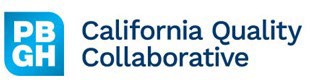 An effective Aim Statement contains specific characteristics, which will naturally provide a clear intention for the project.MODEL FOR IMPROVEMENTFUNDAMENTALS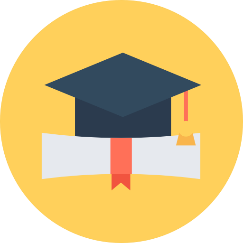 WeOrganization nameWill improveHigh level broad focus area: operational efficiency, patient experience, etc. (Specific)High level broad focus area: operational efficiency, patient experience, etc. (Specific)ByReducing/decreasing or raising/increasing project focus: diabetes management, breast cancer screening, etc. (Relevant)Reducing/decreasing or raising/increasing project focus: diabetes management, breast cancer screening, etc. (Relevant)ForPatient population (Inclusive; Equitable)Patient population (Inclusive; Equitable)FromtoBaselineTarget goal (Measurable; Ambitious)By whenTarget date – specific exact date (Time-Bound)Target date – specific exact date (Time-Bound)